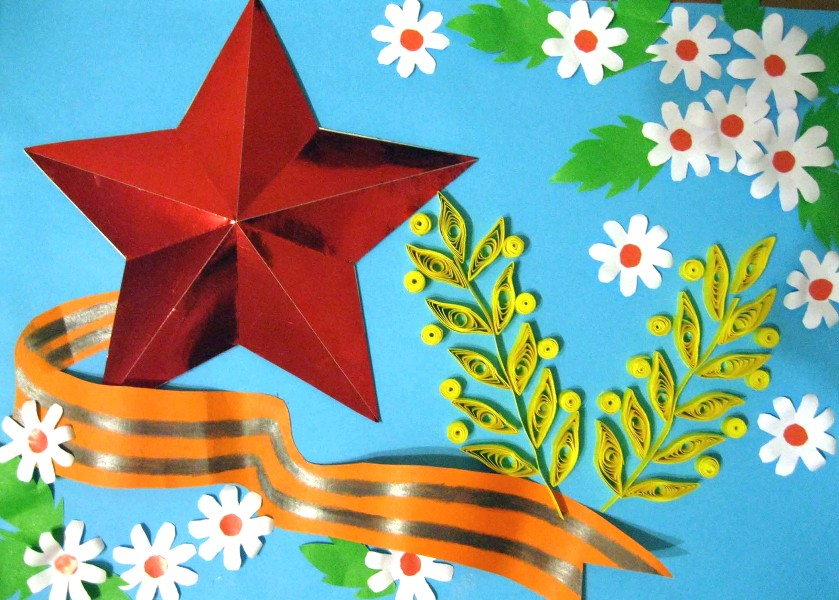 Петь песни «Катюша» и «Солнечный круг» (сайт). Повторить названия музыкальных инструментов (сайт). Играть в музыкальные игры. (сайт)- У оленя дом большой.- Танец «Опаньки»- Танцующий зоопарк.Веселая разминка.-https://youtu.be/-Ate_KWcJUY?list=PLiwKPGiGg_CZGPYgDuj1hD-i-6z1cK4U-